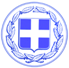                       Κως, 19 Δεκεμβρίου 2018ΔΕΛΤΙΟ ΤΥΠΟΥΘΕΜΑ : “Δήμος και Περιφέρεια ενώνουν τις δυνάμεις τους σε δύο νέα έργα: το κλειστό γήπεδο στο Πυλί και το νέο δρόμο από αεροδρόμιο προς Καρδάμαινα.”Ο Δήμος Κω και η Περιφέρεια Νοτίου Αιγαίου συμφώνησαν να προωθήσουν από κοινού την υλοποίηση δύο πολύ σημαντικών έργων στο νησί.Πρόκειται για το κλειστό γήπεδο στο Πυλί, που βρίσκεται στο στάδιο εκπόνησης της μελέτης από το Δήμο Κω με την Περιφέρεια Νοτίου Αιγαίου να αναλαμβάνει τη χρηματοδότηση του έργου, πέραν της κρατικής χρηματοδότησης, όπως εξήγγειλε χθες ο Περιφερειάρχης στο δημοτικό συμβούλιο.Το δεύτερο έργο είναι η διάνοιξη και ασφαλτόστρωση του αγροτικού δρόμου που οδηγεί από την περιοχή του αεροδρομίου (Αγ. Μαρίνα), προς την Καρδάμαινα, ένα έργο με αναπτυξιακό πρόσημο που θα αναδείξει όλη την περιοχή και θα μειώσει το χρόνο πρόσβασης από την περιοχή του αεροδρομίου προς την Καρδάμαινα.Ο Δήμος αναλαμβάνει τη μελέτη και ωρίμανση του έργου και η Περιφέρεια τη χρηματοδότηση του.Η Κως προχωρά μπροστά με έργα, ενότητα και συνεργασία.Γραφείο Τύπου Δήμου Κω